CANDIDATE INFORMATION TO BE PUBLISHED IN THE ELECTION MATERIALPlease complete the boxes below.  This information will be published to the members of the National Trust.ADDITIONAL CANDIDATE INFORMATION TO BE PUBLISHED IN SUPPORT OF THE ELECTION MATERIALMany of our members would like to more about the candidates, what motivates them and their views on a number of issues.  We are therefore providing candidates with the option to provide an additional, optional, longer statement.If you wish to provide a longer statement please complete the boxes below.  This information will be published on-line to the members of the National Trust.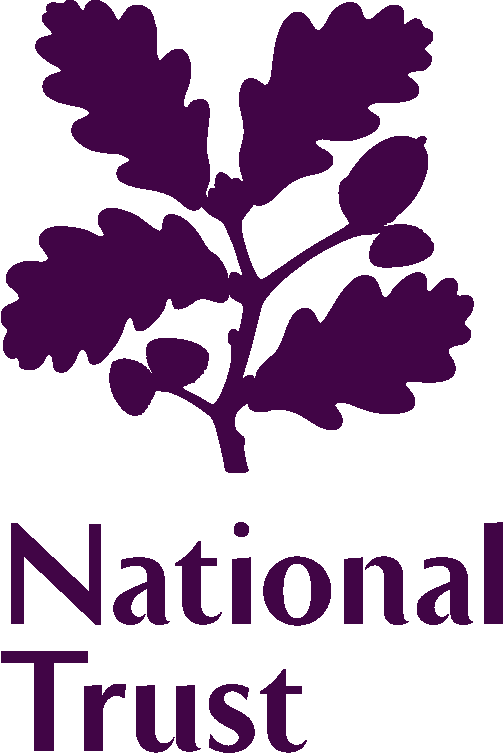 2017 Elections to the CouncilInformation to be publishedName:Election StatementPlease describe your past experience which is relevant to your candidacy and how you would contribute to the Council’s work.  You might wish to include details of how long you have been a National Trust member, and any volunteering experience. Your statement should be between 150 and 175 words.  Statements longer than 175 words might be edited before publication.Please continue on a separate sheet if required.Supporting information    Please provide a single sentence response to the following questions.  Each response should be no more than 30 words.  Responses longer than 30 words might be edited before publication. 1.   What does the National Trust mean to you?2.   Why do you want to join the Council?3.   What relevant knowledge, skills and experience would you bring to the Council?4.   What current issues would you like to see the Trust engaging in?Additional Election StatementYour additional election statement should be limited to 500 words.  Statements over 500 words might be edited before publication.